PENTECOST GAMES MEDIA RELEASEFOR URGENT RELEASETuesday 24th June 2014“Kingston Supports the Holy Family Parish in the Anglican Diocese Pentecost Games.”The Host for the Anglican Diocese Pentecost games, the Holy Family Parish Male and Female soccer division and the rugby sevens women division, took out the shields during the Pentecost Games.The Anglican Diocese of Port Moresby annually delegates one of its parishes to host the Pentecost games which commemorate one of the most significant events on the Church calendar. The event brings together Anglican parishioners throughout the Port Moresby Diocese, mainly youths to participate for the Bishop’s Cup which is the highest honor. The sporting games include;Touch Rugby Sevens ( Men/Women/Mix)Volleyball ( Men/Women )Soccer ( Men/Women )For this year 2014, Holy Family Parish had the privilege in hosting the event  as it turned out be that in soccer both men and women divisions won the shields, and in touch rugby sevens open women division also won the shield which ultimately qualifies for the Bishop’s Cup.The Parishioners and the youth ministry would not have achieved this without the generous support from KK Kingston since the inception from 2013 in providing Kingston jerseys and the Tuffa rugby balls. This year 2014 KK Kingston donated gift packs for the fundraising prizes which boosted the team self-esteem. Kingston Brand and products were displayed to the community and were highly acknowledged by the community for the company’s significant contribution to the local community.Release End:For more information contact: KK Kingston Marketing Department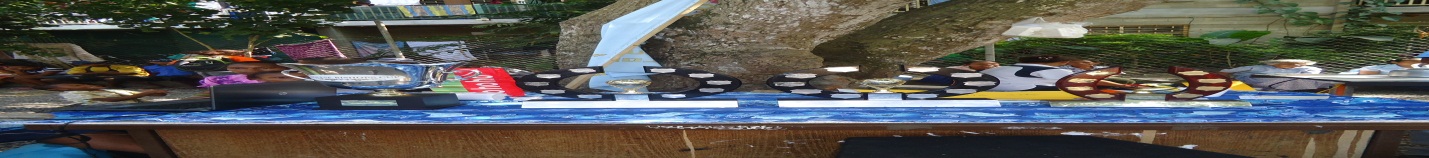 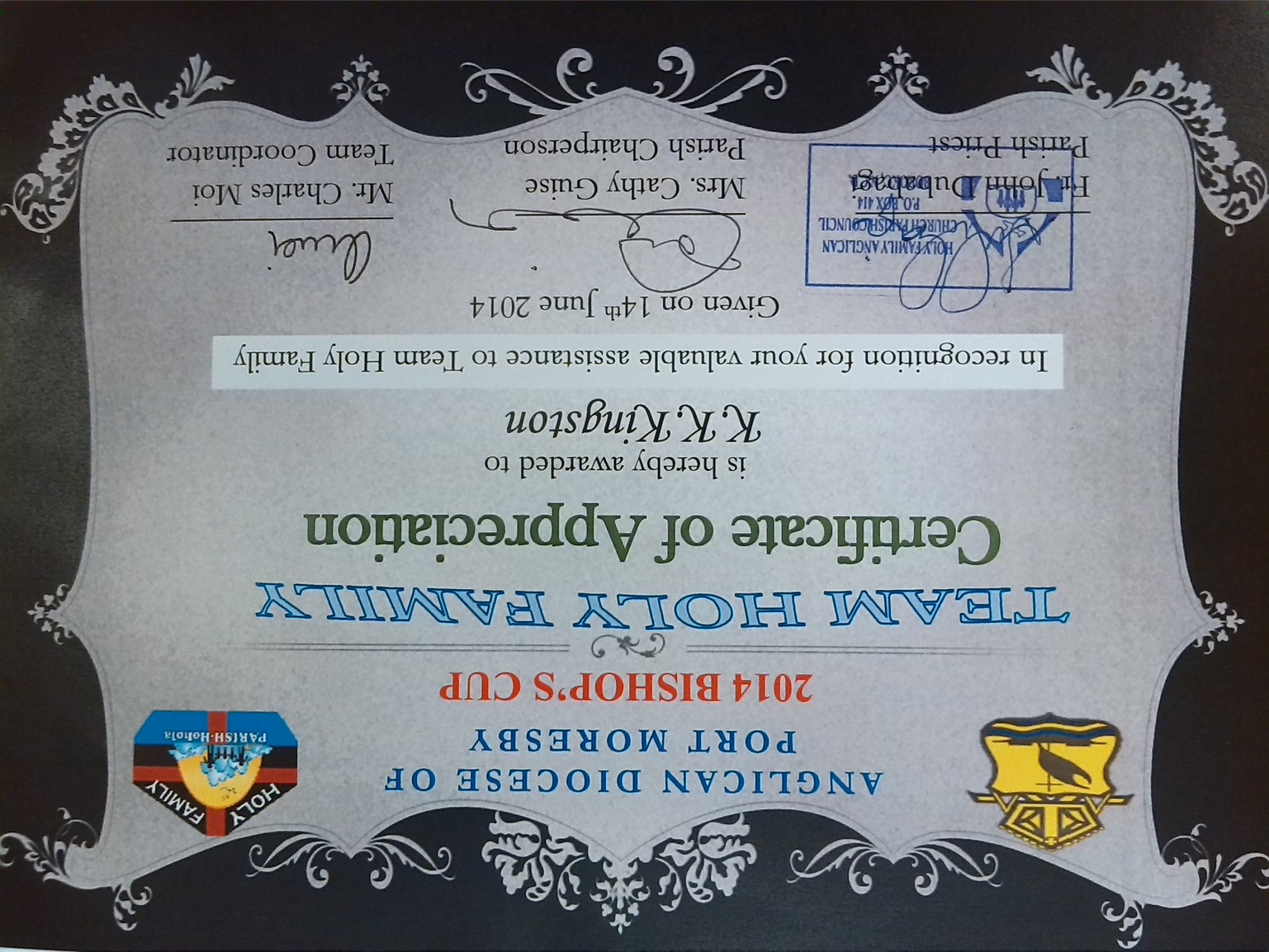 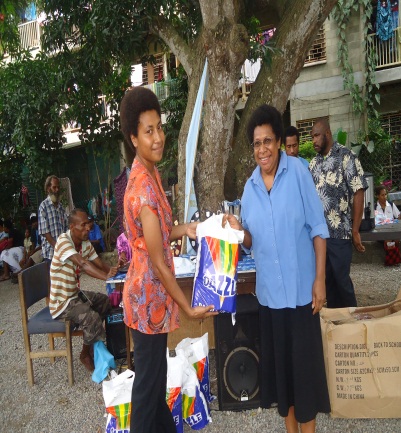 